О внесении изменений в муниципальную программу «Муниципальное имущество иземельные ресурсы города Зеленогорска», утвержденную постановлением Администрации ЗАТО г. Зеленогорска от 20.12.2021 № 201-п	В связи с уточнением объема бюджетных ассигнований, предусмотренных на финансирование муниципальной программы «Муниципальное имущество и земельные ресурсы города Зеленогорска», утвержденной постановлением Администрации ЗАТО           г. Зеленогорска от 20.12.2021 № 201-п, в соответствии со статьей 179 Бюджетного кодекса Российской Федерации, Порядком формирования и реализации муниципальных программ, утвержденным постановлением Администрации ЗАТО г. Зеленогорска от 06.11.2015             № 275-п, руководствуясь Уставом города Зеленогорска,ПОСТАНОВЛЯЮ:1. Внести в муниципальную программу «Муниципальное имущество и земельные ресурсы города Зеленогорска», утвержденную постановлением Администрации ЗАТО           г. Зеленогорска от 20.12.2021 № 201-п, следующие изменения: 1.1. В Паспорте муниципальной программы строку 10 изложить в следующей редакции:«         ».1.2. Приложение № 2 изложить в редакции согласно приложению № 1 к настоящему постановлению.1.3. Приложение № 3 изложить в редакции согласно приложению № 2 к настоящему постановлению.1.4. В приложении № 4:1.4.1. В Паспорте подпрограммы 1 муниципальной программы строку 8 изложить в следующей редакции: «».1.4.2. Приложение изложить в редакции согласно приложению № 3 к настоящему постановлению.1.5. В приложении № 5:1.5.1. В Паспорте подпрограммы 2 муниципальной программы строку 8 изложить в следующей редакции: «».1.5.2. Приложение изложить в редакции согласно приложению № 4 к настоящему постановлению.2. Настоящее постановление вступает в силу в день, следующий за днем его опубликования в газете «Панорама».Глава ЗАТО г. Зеленогорска				                               М.В. СперанскийПриложение № 1 к постановлению Администрации ЗАТО г. Зеленогорска от 07.06.2022  №  108-п пПриложение № 2к муниципальной программе«Муниципальное имущество и земельные ресурсыгорода Зеленогорска»Информация о распределении планируемых объемов финансирования по подпрограммам, отдельным мероприятиям муниципальной программы «Муниципальное имущество и земельные ресурсы города Зеленогорска»Приложение № 2 к постановлению Администрации ЗАТО г. Зеленогорска от 07.06.2022 № 108-п пПриложение № 3к муниципальной программе«Муниципальное имущество и земельные ресурсы города Зеленогорска»Информация о распределении планируемых объемов финансирования муниципальной программы «Муниципальное имущество и земельные ресурсы города Зеленогорска» по источникам финансированияПриложение № 3 к постановлению Администрации ЗАТО г. Зеленогорска от 07.06.2022 №  108-п  11-пПриложениек подпрограмме 1 «Управление муниципальным имуществом и использование земельных ресурсов»Перечень мероприятий подпрограммы 1«Управление муниципальным имуществом и использование земельных ресурсов»с указанием объемов средств на их реализацию и ожидаемых результатовПриложение № 4 к постановлению Администрации ЗАТО г. Зеленогорска от 07.06.2022 № 108-п Приложениек подпрограмме 2 «Обеспечение реализации муниципальной программы и прочие мероприятия»Перечень мероприятий подпрограммы 2«Обеспечение реализации муниципальной программы и прочие мероприятия в сфере земельно-имущественных отношений» с указанием объемов средств на их реализацию и ожидаемых результатов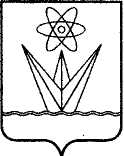 АДМИНИСТРАЦИЯЗАКРЫТОГО АДМИНИСТРАТИВНО – ТЕРРИТОРИАЛЬНОГО ОБРАЗОВАНИЯ  ГОРОДА ЗЕЛЕНОГОРСКА КРАСНОЯРСКОГО КРАЯП О С Т А Н О В Л Е Н И ЕАДМИНИСТРАЦИЯЗАКРЫТОГО АДМИНИСТРАТИВНО – ТЕРРИТОРИАЛЬНОГО ОБРАЗОВАНИЯ  ГОРОДА ЗЕЛЕНОГОРСКА КРАСНОЯРСКОГО КРАЯП О С Т А Н О В Л Е Н И ЕАДМИНИСТРАЦИЯЗАКРЫТОГО АДМИНИСТРАТИВНО – ТЕРРИТОРИАЛЬНОГО ОБРАЗОВАНИЯ  ГОРОДА ЗЕЛЕНОГОРСКА КРАСНОЯРСКОГО КРАЯП О С Т А Н О В Л Е Н И ЕАДМИНИСТРАЦИЯЗАКРЫТОГО АДМИНИСТРАТИВНО – ТЕРРИТОРИАЛЬНОГО ОБРАЗОВАНИЯ  ГОРОДА ЗЕЛЕНОГОРСКА КРАСНОЯРСКОГО КРАЯП О С Т А Н О В Л Е Н И ЕАДМИНИСТРАЦИЯЗАКРЫТОГО АДМИНИСТРАТИВНО – ТЕРРИТОРИАЛЬНОГО ОБРАЗОВАНИЯ  ГОРОДА ЗЕЛЕНОГОРСКА КРАСНОЯРСКОГО КРАЯП О С Т А Н О В Л Е Н И Е07.06.2022г. Зеленогорскг. Зеленогорск№108-п10.Ресурсное обеспечение муниципальной программыОбщий объем бюджетных ассигнований за счет средств местного бюджета на реализацию муниципальной программы составляет 104 505,4 тыс. рублей, в том числе по годам:2022 год – 35 514,6 тыс. рублей;2023 год – 34 495,4 тыс. рублей;2024 год – 34 495,4 тыс. рублей, из них:- за счет средств краевого бюджета 4 482,50          тыс. рублей, в том числе по годам:2022 год – 4 482,50 тыс. рублей;2023 год – 0,00 тыс. рублей;2024 год – 0,00 тыс. рублей.- за счет средств местного бюджета 100 022,90 рублей, в том числе по годам:2022 год – 31 032,10 тыс. рублей;2023 год – 34 495,4 тыс. рублей;2024 год – 34 495,4 тыс. рублей.8.Объемы и источники финансирования подпрограммы Общий объем бюджетных ассигнований за счет местного бюджета на реализацию подпрограммы составляет 30 966,60 тыс. рублей, в том числе по годам:2022 год – 10 310,00 тыс. рублей;2023 год – 10 328,30 тыс. рублей;2024 год – 10 328,30 тыс. рублей.8.Объемы и источники финансирования подпрограммы Общий объем бюджетных ассигнований за счет местного бюджета на реализацию подпрограммы составляет 73 538,80 тыс. рублей, в том числе по годам:2022 год – 25 204,60 тыс. рублей;2023 год – 24 167,10 тыс. рублей;2024 год – 24 167,10 тыс. рублей, из них:- за счет средств краевого бюджета 4 482,50 тыс. рублей, в том числе по годам:2022 год – 4 482,50 тыс. рублей;2023 год – 0,00 тыс. рублей;2024 год – 0,00 тыс. рублей.- за счет средств местного бюджета 69 056,30 рублей, в том числе по годам:2022 год – 20 722,10 тыс. рублей;2023 год – 24 167,10 тыс. рублей;2024 год – 24 167,10 тыс. рублей.№ п/пСтатус (муниципальная программа, подпрограмма, отдельное мероприятие программы)Наименование муниципальной программы, подпрограммы, отдельного мероприятия программыНаименованиеглавного распорядителя  средств местного бюджета(ГРБС)Код бюджетной классификацииКод бюджетной классификацииКод бюджетной классификацииКод бюджетной классификацииПланируемые объемы финансирования 
(тыс. руб.)Планируемые объемы финансирования 
(тыс. руб.)Планируемые объемы финансирования 
(тыс. руб.)Планируемые объемы финансирования 
(тыс. руб.)№ п/пСтатус (муниципальная программа, подпрограмма, отдельное мероприятие программы)Наименование муниципальной программы, подпрограммы, отдельного мероприятия программыНаименованиеглавного распорядителя  средств местного бюджета(ГРБС)ГРБСРзПрЦСРВР2022 год2023 год2024 годИтого за 2022-2024годы1.Муниципальная программаМуниципальное имущество и земельные ресурсы города Зеленогорскавсего расходные обязательства по программе, в том числе:ХХ1500000000Х35 514,634 495,4034 495,40104 505,401.Муниципальная программаМуниципальное имущество и земельные ресурсы города ЗеленогорскаКУМИ907ХХХ35 514,634 495,4034 495,40104 505,401.1.Подпрограмма 1Управление муниципальным имуществом и использование земельных ресурсоввсего расходные обязательства по подпрограмме, в том числеХХ1510000000Х10 310,0010 328,3010 328,30     30 966,601.1.Подпрограмма 1Управление муниципальным имуществом и использование земельных ресурсовКУМИ 907ХХХ10 310,0010 328,3010 328,30     30 966,601.2.Подпрограмма 2Обеспечение реализации муниципальной программы и прочие мероприятия в сфере земельно-имущественных отношенийвсего расходные обязательства по подпрограмме, в том числе:ХХ1520000000Х  25 204,6024 167,1024 167,1073 538,801.2.Подпрограмма 2Обеспечение реализации муниципальной программы и прочие мероприятия в сфере земельно-имущественных отношенийКУМИ907ХХХ  25 204,6024 167,1024 167,1073 538,80№ п/пСтатус(программа, подпрограмма, отдельные мероприятия программы)Наименование муниципальной программы, подпрограммы программы, отдельного мероприятия программыИсточник финансированияПланируемые объемы финансирования (тыс. руб.)Планируемые объемы финансирования (тыс. руб.)Планируемые объемы финансирования (тыс. руб.)Планируемые объемы финансирования (тыс. руб.)№ п/пСтатус(программа, подпрограмма, отдельные мероприятия программы)Наименование муниципальной программы, подпрограммы программы, отдельного мероприятия программыИсточник финансирования2022 год2023 год2024 годИтого за 2022-2024 годы1.Муниципальная программаМуниципальное имущество и земельные ресурсы города ЗеленогорскаВсего                    35 514,634 495,4034 495,40104 505,401.Муниципальная программаМуниципальное имущество и земельные ресурсы города Зеленогорскав том числе:       1.Муниципальная программаМуниципальное имущество и земельные ресурсы города Зеленогорскафедеральный бюджет 1.Муниципальная программаМуниципальное имущество и земельные ресурсы города Зеленогорскакраевой бюджет           4 482,500,000,004 482,501.Муниципальная программаМуниципальное имущество и земельные ресурсы города Зеленогорскаместный бюджет31 032,1034 495,4034 495,40100 022,901.Муниципальная программаМуниципальное имущество и земельные ресурсы города Зеленогорскавнебюджетные источники                 1.1.Подпрограмма 1Управление муниципальным имуществом и использование земельных ресурсовВсего                    10 310,0010 328,3010 328,30     30 966,601.1.Подпрограмма 1Управление муниципальным имуществом и использование земельных ресурсовв том числе:             1.1.Подпрограмма 1Управление муниципальным имуществом и использование земельных ресурсовфедеральный бюджет 1.1.Подпрограмма 1Управление муниципальным имуществом и использование земельных ресурсовкраевой бюджет           0,000,000,000,001.1.Подпрограмма 1Управление муниципальным имуществом и использование земельных ресурсовместный бюджет10 310,0010 328,3010 328,30     30 966,601.1.Подпрограмма 1Управление муниципальным имуществом и использование земельных ресурсоввнебюджетные источники 1.2.Подпрограмма 2Обеспечение реализации муниципальной программы и прочие мероприятия в сфере земельно-имущественных отношенийВсего                      25 204,6024 167,1024 167,1073 538,801.2.Подпрограмма 2Обеспечение реализации муниципальной программы и прочие мероприятия в сфере земельно-имущественных отношенийв том числе:             1.2.Подпрограмма 2Обеспечение реализации муниципальной программы и прочие мероприятия в сфере земельно-имущественных отношенийфедеральный бюджет 1.2.Подпрограмма 2Обеспечение реализации муниципальной программы и прочие мероприятия в сфере земельно-имущественных отношенийкраевой бюджет           4 482,500,000,004 482,501.2.Подпрограмма 2Обеспечение реализации муниципальной программы и прочие мероприятия в сфере земельно-имущественных отношенийместный бюджет  20 722,5024 167,1024 167,1069 056,301.2.Подпрограмма 2Обеспечение реализации муниципальной программы и прочие мероприятия в сфере земельно-имущественных отношенийвнебюджетные источники                 № п/пНаименование цели, задач, мероприятий подпрограммыНаименованиеглавного распорядителя  средств местного бюджета(ГРБС)Код бюджетной классификацииКод бюджетной классификацииКод бюджетной классификацииКод бюджетной классификацииРасходы 
(тыс. руб.)Расходы 
(тыс. руб.)Расходы 
(тыс. руб.)Расходы 
(тыс. руб.)Ожидаемый результат от реализации подпрограммного мероприятия (в натуральном выражении)№ п/пНаименование цели, задач, мероприятий подпрограммыНаименованиеглавного распорядителя  средств местного бюджета(ГРБС)ГРБСРзПрЦСРВР2022 год2023 год2024годИтого на 2022-2024 годыОжидаемый результат от реализации подпрограммного мероприятия (в натуральном выражении)1.Цель: Обеспечение эффективного управления имуществом казны, а также рационального использования земельных участковЦель: Обеспечение эффективного управления имуществом казны, а также рационального использования земельных участковЦель: Обеспечение эффективного управления имуществом казны, а также рационального использования земельных участковЦель: Обеспечение эффективного управления имуществом казны, а также рационального использования земельных участковЦель: Обеспечение эффективного управления имуществом казны, а также рационального использования земельных участковЦель: Обеспечение эффективного управления имуществом казны, а также рационального использования земельных участковЦель: Обеспечение эффективного управления имуществом казны, а также рационального использования земельных участковЦель: Обеспечение эффективного управления имуществом казны, а также рационального использования земельных участковЦель: Обеспечение эффективного управления имуществом казны, а также рационального использования земельных участковЦель: Обеспечение эффективного управления имуществом казны, а также рационального использования земельных участковЦель: Обеспечение эффективного управления имуществом казны, а также рационального использования земельных участков1.1.Задача 1: Вовлечение в хозяйственный оборот имущества казны и земельных участков, а также бесхозяйных объектов, оптимизация состава имущества казны, обеспечение полноты и достоверности информации об имуществе казны и земельных участкахЗадача 1: Вовлечение в хозяйственный оборот имущества казны и земельных участков, а также бесхозяйных объектов, оптимизация состава имущества казны, обеспечение полноты и достоверности информации об имуществе казны и земельных участкахЗадача 1: Вовлечение в хозяйственный оборот имущества казны и земельных участков, а также бесхозяйных объектов, оптимизация состава имущества казны, обеспечение полноты и достоверности информации об имуществе казны и земельных участкахЗадача 1: Вовлечение в хозяйственный оборот имущества казны и земельных участков, а также бесхозяйных объектов, оптимизация состава имущества казны, обеспечение полноты и достоверности информации об имуществе казны и земельных участкахЗадача 1: Вовлечение в хозяйственный оборот имущества казны и земельных участков, а также бесхозяйных объектов, оптимизация состава имущества казны, обеспечение полноты и достоверности информации об имуществе казны и земельных участкахЗадача 1: Вовлечение в хозяйственный оборот имущества казны и земельных участков, а также бесхозяйных объектов, оптимизация состава имущества казны, обеспечение полноты и достоверности информации об имуществе казны и земельных участкахЗадача 1: Вовлечение в хозяйственный оборот имущества казны и земельных участков, а также бесхозяйных объектов, оптимизация состава имущества казны, обеспечение полноты и достоверности информации об имуществе казны и земельных участкахЗадача 1: Вовлечение в хозяйственный оборот имущества казны и земельных участков, а также бесхозяйных объектов, оптимизация состава имущества казны, обеспечение полноты и достоверности информации об имуществе казны и земельных участкахЗадача 1: Вовлечение в хозяйственный оборот имущества казны и земельных участков, а также бесхозяйных объектов, оптимизация состава имущества казны, обеспечение полноты и достоверности информации об имуществе казны и земельных участкахЗадача 1: Вовлечение в хозяйственный оборот имущества казны и земельных участков, а также бесхозяйных объектов, оптимизация состава имущества казны, обеспечение полноты и достоверности информации об имуществе казны и земельных участкахЗадача 1: Вовлечение в хозяйственный оборот имущества казны и земельных участков, а также бесхозяйных объектов, оптимизация состава имущества казны, обеспечение полноты и достоверности информации об имуществе казны и земельных участках1.1.1.Проведение технической инвентаризации, оценки рыночной стоимости имущества казны и земельных участков, постановка  на государственный кадастровый учет и государственная регистрация права муниципальной собственностиКУМИ90701131510087690244200,00200,00200,00600,00Обеспечение проведения работ по технической инвентаризации, оказания услуг по оценке рыночной стоимости, по постановке на государственный кадастровый учет не менее 20 объектов недвижимого имущества казны, ежегодно1.1.2.Мероприятия по землеустройству и землепользованиюКУМИ90704121510080810244730,80730,80730,802 192,40Проведение работ по землеустройству и землепользованию в отношении не менее 20 земельных участков, ежегодно1.2.Задача 2: Обеспечение надлежащего содержания и сохранности имущества казныЗадача 2: Обеспечение надлежащего содержания и сохранности имущества казныЗадача 2: Обеспечение надлежащего содержания и сохранности имущества казныЗадача 2: Обеспечение надлежащего содержания и сохранности имущества казныЗадача 2: Обеспечение надлежащего содержания и сохранности имущества казныЗадача 2: Обеспечение надлежащего содержания и сохранности имущества казныЗадача 2: Обеспечение надлежащего содержания и сохранности имущества казныЗадача 2: Обеспечение надлежащего содержания и сохранности имущества казныЗадача 2: Обеспечение надлежащего содержания и сохранности имущества казныЗадача 2: Обеспечение надлежащего содержания и сохранности имущества казныЗадача 2: Обеспечение надлежащего содержания и сохранности имущества казны1.2.1.Обеспечение содержания и сохранности имущества казны КУМИ 907011315100876702443 954,503 969,503 969,5011 893,50Заключение 30 муниципальных контрактов по обеспечению содержания и сохранности имущества казны, ежегодно1.2.1.Обеспечение содержания и сохранности имущества казны КУМИ 907011315100876702471 236,701 240,001 240,003 716,7Заключение 30 муниципальных контрактов по обеспечению содержания и сохранности имущества казны, ежегодно1.2.2.Перечисление ежемесячных взносов в фонд капитального ремонта общего имущества в многоквартирных  домахКУМИ907050115100801202444 188,04 188,04 188,013182,8Осуществление взносов в отношении не менее 790 помещений,ежегодно2.В том числе по ГРБС:В том числе по ГРБС:ХХХХ10 310,0010 328,3010 328,30     30 966,602.1.КУМИКУМИХХХХ10 310,0010 328,3010 328,30     30 966,60№ п/пНаименование цели, задач, мероприятий подпрограммыНаименование ГРБСКод бюджетной классификацииКод бюджетной классификацииКод бюджетной классификацииКод бюджетной классификацииРасходы 
(тыс. руб.)Расходы 
(тыс. руб.)Расходы 
(тыс. руб.)Расходы 
(тыс. руб.)Ожидаемый результат от реализации подпрограммного мероприятия (в натуральном выражении)№ п/пНаименование цели, задач, мероприятий подпрограммыНаименование ГРБСГРБСРзПрЦСРВР2022 год2023год2024 годИтого 2022-2024 ггОжидаемый результат от реализации подпрограммного мероприятия (в натуральном выражении)1.Цель: Создание условий для эффективного и прозрачного управления муниципальным имуществом и земельными ресурсами города Зеленогорска в рамках выполнения установленных функций и полномочий Цель: Создание условий для эффективного и прозрачного управления муниципальным имуществом и земельными ресурсами города Зеленогорска в рамках выполнения установленных функций и полномочий Цель: Создание условий для эффективного и прозрачного управления муниципальным имуществом и земельными ресурсами города Зеленогорска в рамках выполнения установленных функций и полномочий Цель: Создание условий для эффективного и прозрачного управления муниципальным имуществом и земельными ресурсами города Зеленогорска в рамках выполнения установленных функций и полномочий Цель: Создание условий для эффективного и прозрачного управления муниципальным имуществом и земельными ресурсами города Зеленогорска в рамках выполнения установленных функций и полномочий Цель: Создание условий для эффективного и прозрачного управления муниципальным имуществом и земельными ресурсами города Зеленогорска в рамках выполнения установленных функций и полномочий Цель: Создание условий для эффективного и прозрачного управления муниципальным имуществом и земельными ресурсами города Зеленогорска в рамках выполнения установленных функций и полномочий Цель: Создание условий для эффективного и прозрачного управления муниципальным имуществом и земельными ресурсами города Зеленогорска в рамках выполнения установленных функций и полномочий Цель: Создание условий для эффективного и прозрачного управления муниципальным имуществом и земельными ресурсами города Зеленогорска в рамках выполнения установленных функций и полномочий Цель: Создание условий для эффективного и прозрачного управления муниципальным имуществом и земельными ресурсами города Зеленогорска в рамках выполнения установленных функций и полномочий Цель: Создание условий для эффективного и прозрачного управления муниципальным имуществом и земельными ресурсами города Зеленогорска в рамках выполнения установленных функций и полномочий 1.1.Задача 1: Повышение эффективности исполнения функций и полномочий в сфере земельно-имущественных отношенийЗадача 1: Повышение эффективности исполнения функций и полномочий в сфере земельно-имущественных отношенийЗадача 1: Повышение эффективности исполнения функций и полномочий в сфере земельно-имущественных отношенийЗадача 1: Повышение эффективности исполнения функций и полномочий в сфере земельно-имущественных отношенийЗадача 1: Повышение эффективности исполнения функций и полномочий в сфере земельно-имущественных отношенийЗадача 1: Повышение эффективности исполнения функций и полномочий в сфере земельно-имущественных отношенийЗадача 1: Повышение эффективности исполнения функций и полномочий в сфере земельно-имущественных отношенийЗадача 1: Повышение эффективности исполнения функций и полномочий в сфере земельно-имущественных отношенийЗадача 1: Повышение эффективности исполнения функций и полномочий в сфере земельно-имущественных отношенийЗадача 1: Повышение эффективности исполнения функций и полномочий в сфере земельно-имущественных отношенийЗадача 1: Повышение эффективности исполнения функций и полномочий в сфере земельно-имущественных отношений1.1.1.Руководство и управление в сфере установленных функцийКУМИ90701131520080210Х14 074,3013 307,0013 307,0040 688,90- количество проверок использования муниципального имущества не менее 100, ежегодно;- количество заседаний комиссии по контролю за поступлением платежей за использование муниципального имущества не менее 12 ежегодно;- количество претензий об уплате задолженности по арендной плате и исковых заявлений о взыскании задолжен-ности по арендной плате не менее 1000, ежегодно;- доля исполненных бюджетных ассигно-ваний, предусмотренных в муниципальной прог- рамме, не менее 95 процентов1.1.1.Руководство и управление в сфере установленных функцийКУМИ907011315200802101219 743,009 168,009 168,0028 079,00- количество проверок использования муниципального имущества не менее 100, ежегодно;- количество заседаний комиссии по контролю за поступлением платежей за использование муниципального имущества не менее 12 ежегодно;- количество претензий об уплате задолженности по арендной плате и исковых заявлений о взыскании задолжен-ности по арендной плате не менее 1000, ежегодно;- доля исполненных бюджетных ассигно-ваний, предусмотренных в муниципальной прог- рамме, не менее 95 процентов1.1.1.Руководство и управление в сфере установленных функцийКУМИ90701131520080210122110,00110,00110,00330,00- количество проверок использования муниципального имущества не менее 100, ежегодно;- количество заседаний комиссии по контролю за поступлением платежей за использование муниципального имущества не менее 12 ежегодно;- количество претензий об уплате задолженности по арендной плате и исковых заявлений о взыскании задолжен-ности по арендной плате не менее 1000, ежегодно;- доля исполненных бюджетных ассигно-ваний, предусмотренных в муниципальной прог- рамме, не менее 95 процентов1.1.1.Руководство и управление в сфере установленных функцийКУМИ907011315200802101292 942,402 768,702 768,708 476,80- количество проверок использования муниципального имущества не менее 100, ежегодно;- количество заседаний комиссии по контролю за поступлением платежей за использование муниципального имущества не менее 12 ежегодно;- количество претензий об уплате задолженности по арендной плате и исковых заявлений о взыскании задолжен-ности по арендной плате не менее 1000, ежегодно;- доля исполненных бюджетных ассигно-ваний, предусмотренных в муниципальной прог- рамме, не менее 95 процентов1.1.1.Руководство и управление в сфере установленных функцийКУМИ907011315200802102441 260,001 260,001 260,003 781,80- количество проверок использования муниципального имущества не менее 100, ежегодно;- количество заседаний комиссии по контролю за поступлением платежей за использование муниципального имущества не менее 12 ежегодно;- количество претензий об уплате задолженности по арендной плате и исковых заявлений о взыскании задолжен-ности по арендной плате не менее 1000, ежегодно;- доля исполненных бюджетных ассигно-ваний, предусмотренных в муниципальной прог- рамме, не менее 95 процентов83118,300,00,018,30- количество проверок использования муниципального имущества не менее 100, ежегодно;- количество заседаний комиссии по контролю за поступлением платежей за использование муниципального имущества не менее 12 ежегодно;- количество претензий об уплате задолженности по арендной плате и исковых заявлений о взыскании задолжен-ности по арендной плате не менее 1000, ежегодно;- доля исполненных бюджетных ассигно-ваний, предусмотренных в муниципальной прог- рамме, не менее 95 процентов8527,80,00,07,8- количество проверок использования муниципального имущества не менее 100, ежегодно;- количество заседаний комиссии по контролю за поступлением платежей за использование муниципального имущества не менее 12 ежегодно;- количество претензий об уплате задолженности по арендной плате и исковых заявлений о взыскании задолжен-ности по арендной плате не менее 1000, ежегодно;- доля исполненных бюджетных ассигно-ваний, предусмотренных в муниципальной прог- рамме, не менее 95 процентов1.1.2.Обеспечение деятельности МКУ ЦУГЗКУМИ90704121520080610Х11 130,3010 859,8010 859,8032 849,90- количество проверок использования муниципального имущества не менее 100, ежегодно;- количество заседаний комиссии по контролю за поступлением платежей за использование муниципального имущества не менее 12 ежегодно;- количество претензий об уплате задолженности по арендной плате и исковых заявлений о взыскании задолжен-ности по арендной плате не менее 1000, ежегодно;- доля исполненных бюджетных ассигно-ваний, предусмотренных в муниципальной прог- рамме, не менее 95 процентов1.1.2.Обеспечение деятельности МКУ ЦУГЗКУМИ907041215200806101116 876,206 876,206 876,2020 628,60- количество проверок использования муниципального имущества не менее 100, ежегодно;- количество заседаний комиссии по контролю за поступлением платежей за использование муниципального имущества не менее 12 ежегодно;- количество претензий об уплате задолженности по арендной плате и исковых заявлений о взыскании задолжен-ности по арендной плате не менее 1000, ежегодно;- доля исполненных бюджетных ассигно-ваний, предусмотренных в муниципальной прог- рамме, не менее 95 процентов1.1.2.Обеспечение деятельности МКУ ЦУГЗКУМИ9070412152008061011210,0010,0010,0030,00- количество проверок использования муниципального имущества не менее 100, ежегодно;- количество заседаний комиссии по контролю за поступлением платежей за использование муниципального имущества не менее 12 ежегодно;- количество претензий об уплате задолженности по арендной плате и исковых заявлений о взыскании задолжен-ности по арендной плате не менее 1000, ежегодно;- доля исполненных бюджетных ассигно-ваний, предусмотренных в муниципальной прог- рамме, не менее 95 процентов1.1.2.Обеспечение деятельности МКУ ЦУГЗКУМИ907041215200806101192 076,602 076,602 076,606 229,80- количество проверок использования муниципального имущества не менее 100, ежегодно;- количество заседаний комиссии по контролю за поступлением платежей за использование муниципального имущества не менее 12 ежегодно;- количество претензий об уплате задолженности по арендной плате и исковых заявлений о взыскании задолжен-ности по арендной плате не менее 1000, ежегодно;- доля исполненных бюджетных ассигно-ваний, предусмотренных в муниципальной прог- рамме, не менее 95 процентов1.1.2.Обеспечение деятельности МКУ ЦУГЗКУМИ907041215200806102442 167,001 897,001 897,005 961,50- количество проверок использования муниципального имущества не менее 100, ежегодно;- количество заседаний комиссии по контролю за поступлением платежей за использование муниципального имущества не менее 12 ежегодно;- количество претензий об уплате задолженности по арендной плате и исковых заявлений о взыскании задолжен-ности по арендной плате не менее 1000, ежегодно;- доля исполненных бюджетных ассигно-ваний, предусмотренных в муниципальной прог- рамме, не менее 95 процентов2. Всего, в том числе по ГРБС: Всего, в том числе по ГРБС:  25 204,6024 167,1024 167,1073 538,802.1  КУМИКУМИХХХХ  25 204,6024 167,1024 167,1073 538,80